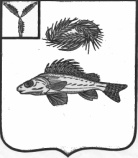   АДМИНИСТРАЦИЯМАРЬЕВСКОГО МУНИЦИПАЛЬНОГО ОБРАЗОВАНИЯЕРШОВСКОГО РАЙОНА САРАТОВСКОЙ ОБЛАСТИПОСТАНОВЛЕНИЕ от 16.09.2022 г.                                № 38                                            О внесении изменений в постановление № 39 от 02.12.2015  г. «Об утверждении административного  регламента, при предоставлениимуниципальной услуги "Установление сервитута в отношении земельных участков, находящихся в муниципальной собственности, земельных участков, государственная собственность на которые не разграничена"В соответствии с Федеральным законом от 06.10.2003г. N 131-ФЗ "Об общих принципах организации местного самоуправления в Российской Федерации»,  администрация Марьевского муниципального образования ПОСТАНОВЛЯЕТ:1.Внести в приложение к постановлению № 39 от 02.12.2015  г. следующие изменения:1.1 дополнить Регламент  пунктом 2.13.5. следующего содержания:«2.13.5.  Администрация обеспечивает инвалидов (включая инвалидов, использующих кресла-коляски и собак-проводников)  дублированием необходимой для инвалидов звуковой и зрительной информации, а также надписей, знаков и иной текстовой и графической информации знаками, выполненными рельефно-точечным шрифтом Брайля»2. Настоящее постановление вступает в силу с момента его официального опубликования (обнародования).3.Разместить настоящее постановление на официальном сайте администрации Ершовского муниципального района.Глава Марьевского МО                                             С.И. Яковлев